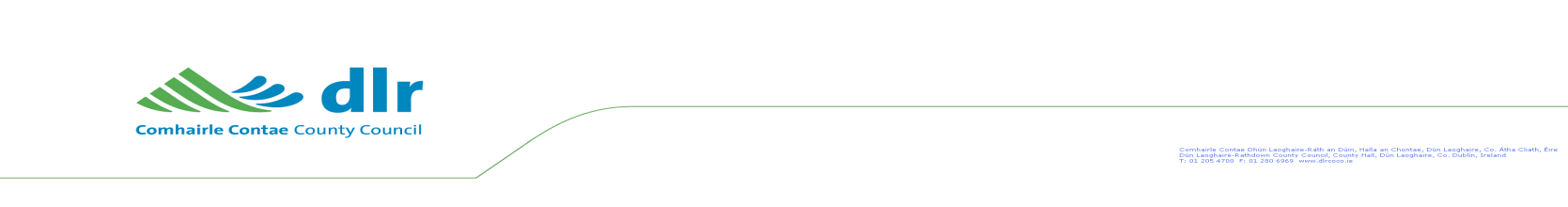 A public service provided by Municipal Services Department of Dún Laoghaire-Rathdown County Council.  Listed below are noteworthy road works of which the Traffic and Road Safety Section has been informed.  Details are supplied as per information received by 16:00 hrs. on the preceding Thursday.  Emergency road works cannot be forecast.»   New Entry 				Estimate of Potential Disruption:#   Update	        *** major     ** medium    * minor Section 75, Roads Act, 1993Temporary Closure of Monkstown Roundabout, Stradbrook Road (part of), Abbey Road, Monkstown Avenue, Link Road Deansgrange Road (Night works)Dún Laoghaire-Rathdown County Council has made an order to close Monkstown Roundabout, Stradbrook Road (part of), Abbey Road, Monkstown Avenue, Link Road Deansgrange Road between the hours of 7pm and 6am from Monday 26th March to Sunday 8th April 2018 inclusive, in order to facilitate road restoration works by the Roads Maintenance Section, Dún Laoghaire-Rathdown County Council.The proposed diversion routes are via Deansgrange Road – Kill Lane – Kill Avenue – Mounttown Road Lower – Mounttown Road Upper and Carrickbrennan Road – Monkstown Road – Stradbrook Road – Deansgrange Road.A Traffic Management Plan will be in operation and local access will be maintained.Section 75, Roads Act, 1993Extension of Temporary (Periodic) Road Closure, Kelly’s Avenue, Dún LaoghaireDún Laoghaire-Rathdown County Council has received an application from John Sisk and Sons (Holdings) Ltd), Wilton Works, Naas Road,  Dublin 22, to extend the temporary closure of Kelly’s Avenue, Dún Laoghaire, from its junction with George’s Place to its junction with Crofton Road to through traffic until Tuesday 12th June, 2018.The road will not be closed continuously during this period.  Closures will be periodic and residents will be notified at least three days in advance in each instance.The purpose of the closure is to facilitate works relating to the new Rapid Delivery housing development at George’s Place, Dún LaoghaireA Traffic Management Plan will be in place and the diversion routes will be clearly signposted.Local Access will be maintained at all times.Section 75, Roads Act, 1993Temporary Closure of Kellystown Road, Rathfarnham, Dublin 16Dún Laoghaire-Rathdown County Council has made an order to temporarily close Kellystown Road, Rathfarnham, Dublin 16.  The road closure will be from Tuesday 20th March, 2018 to Friday 13th April, 2018.The purpose of the closure is to facilitate drainage works between the junction with Ticknock Road and “Briarwood”.The proposed traffic diversion will be via Ticknock Road and Harold’s Grange Road and vice versa.A Traffic Management Plan will be in operation and the diversion clearly signposted.Local access to Kellystown Road, via College Road/Harold’s Grange Road junction will be maintained at all times.»   Enniskerry Road, Kilternan ***ABM Construction will commence construction of a new storm sewer connection alongEnniskerry Road from the New Parish Hall to the existing storm water culvert in front of Glebe Road on Monday, 26th March 2018 until Friday, 6th April 2018 between 10:00 and 16:00 hrs.A Traffic Management Plan will be in operation.»   Outside No. 163 Nutgrove Avenue, Rathfarnham ***       (Night Works)Dishing will commence on Monday, 26th March 2018 between 19:00 and 24:00 hrs.A Traffic Management Plan will be in operation.»   Enniskerry Road, Kilternan **       (Night Works)Survey works will commence on Monday, 26th March 2018 and Tuesday, 27th March 2018 between 19:00 and 24:00 hrs.A Stop / Go Traffic Management Plan will be in operation.»   South County Business Park, Leopardstown**A traffic management system will be erected on the one-way link road between South County Business Park and the N31 between the times of 09:30 and 16:30 on Thursday 29 March 2018. This traffic management system will close the east footpath and cycle lane on the link road. It will also close the right turning lane into the One South County construction site as well as the southbound lane leaving the site.The traffic management will consist of a line of fencing which will maintain the south to north single traffic lane.»   Eglington Park, Dún Laoghaire **Closing of one lane of traffic to allow delimbing of trees will commence on Monday, 26th March 2018 between 10:00 and 16:00 hrs.A Stop / Go Traffic Management Plan will be in operation.»   Anglesea Park and Springhill Park, Killiney *Concrete footpath, kerb and road bay restoration works will commence on Tuesday, 27th March 2018 until Friday, 30th March 2018 between 08:00 and 18:00 hrs.A Stop/Go and Give/Take Traffic Management Plan will be in operation.»   Outside No. 139A Pine Valley Avenue, Rathfarnham *Dishing will commence on Monday, 26th March 2018 between 08:00 and 18:00 hrs.A Traffic Management Plan will be in operation.#   Grange Road, Ballinteer **Ducting and cable laying works will continue until Friday, 30th March 2018 between 10:00 and 16:00 hrs. and 18:00 – 23:00 hrs. (if required).A Traffic Management Plan will be in operation for the duration of the work.Sallynoggin Road - between O’Rourke Park and Rochestown Avenue ***Dún Laoghaire-Rathdown County Council has received an application from Clancy to close one lane of Sallynoggin Road between O’Rourke Park and Rochestown Avenue from 10:00 on Monday 12th March 2018 to 16:00 hrs. on Friday 23rd March 2018.The purpose of the closure is to enable a new electricity supply to be installed to Rochestown House - Phase 3.The proposed diversion route will be signposted and details of the plan will be available on our website www.dlrcoco.ie.A Traffic Management Plan will be in place and traffic lights will be used for the duration of the works.R118 / Wyattville Dual Carriageway, Cherrywood ***(Night Works)Works are well advanced on the delivery of the first phase of the road infrastructure for the Cherrywood Strategic Development Zone by JCL, the joint venture between John Cradock Ltd. and Jons Civil Engineering.Road surfacing works will be undertaken as follows:Wyattville Link Road, West Bound: 26th – 29th March (Night works) Note night works roll onto Friday 30th (Good Friday).Line marking Friday 30th – (Daytime)Wyattville Road Pedestrian and Cycle Scheme ***(Night Works)Work commenced on the Wyattville Road Pedestrian and Cycle Scheme on Monday, 8th May 2017 between 08.00 and 18.00 hrs. - Monday to Friday.The scheme involves the upgrade of Wyattville Road between Wyattville Close and Churchview Road and is substantially completed. Snagging works are expected to be completed in March 2018.A Traffic Management Plan will be in operation for the duration of the works.N11 – Northbound between the Clonkeen and Johnstown Junctions **Public lighting column and lantern upgrade works will commence on Monday, 29th January 2018 until Friday, 27th April 2018 between 10:00 and 16:00 hrs. and 19:30 – Midnight (if required).A Traffic Management Plan will be in operation for the duration of the work.N11 – Southbound between the Clonkeen and Johnstown Junctions **Public lighting column and lantern upgrade works will commence on Monday, 5th February 2018 until Friday, 27th April 2018 between 10:00 and 16:00 hrs. and 19:30 – Midnight (if required).A Traffic Management Plan will be in operation for the duration of the work.Public Lighting Lantern and Bracket Upgrade Works **Public lighting lantern and bracket upgrade works will take place on:Kilmacud Road UpperSandyford RoadDeansgrange RoadClonkeen RoadBlackthorn DriveKill Lane/AvenueEnniskerry RoadClonskeagh RoadLeopardstown Road Kilmacud Road LowerCornelscourt HillAvoca AveThese works will continue until Friday, 21st December 2018.A Stop / Go Traffic Management Plan will be in operation as required.Landscape Road, Churchtown *Siac will commence work to narrow the road width of Landscape Road with Churchtown Road Upper and to construct a new footpath outside Winton garage from Tuesday, 20th March 2018 until Tuesday, 3rd April 2018 between 10:00 and 16:00 hrs.A Traffic Management Plan will be in operation.M50/M11 - Northbound/Southbound Information on planned road works along the M50 can be found at:http://m50concession.com/operation-maintenance/planned-road-works/dlrcc  Traffic  NewSSaturday, 24th March 2018 – to – Friday, 30th March 2018ROAD  CLOSURESROADWORKS  /  LANE  RESTRICTIONS